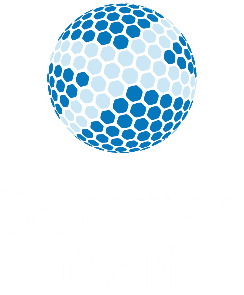 Membership Marketing Convenor Role Descriptor & Job AdvertThe Club is looking for an experienced and passionate individual to take on the new committee role of Membership Marketing Convenor. Candidates should ideally have a marketing or communications background with good writing, design and creative skills to put together a plan and deliver quality marketing content to attract and retain new members. The role will be part of the main committee and report to the Captain, with the opportunity to create your own sub-committee or working group to assist you with a range of tasks. For full details, see Role Descriptor below:Skills RequiredWell organised, enthusiastic and passionate about the ClubGood communication and writing skillsA marketing or communications background including good knowledge of social mediaPractical creative skills such as design, photography, video and content writingAble to work with the club database and/or CRM software (or to liaise with staff who work with these systems)Able to lead a team and report to the CommitteeMust be willing to work voluntarily and give a few hours each month to the role, including updating website and social media regularly Main DutiesTo support the club to recruit and retain new membersTo develop and deliver the club’s membership marketing planTo analyse the club’s membership trends – demographics, new member retention rates, different categories – and develop annual targets for the business planTo work with the Club manager to review membership categories and propose alterations/new categories in line with gaps and consumer behaviourTo create marketing campaigns to attract new members, using social media, local advertising and events such as Open DaysTo create a New Member Welcome packTo develop Member Referral Incentives, working with the clubhouse and Pro Shop teamsTo manage the club’s marketing budgetTo form a working group or sub-committee and increase volunteer resource for marketing and membership retention activitiesTo write relevant e-newsletter and website content in relation to membership recruitment To design adverts or work with an agency/expert to create adverts for the clubCommittee DutiesTo attend monthly committee meetings and report on Membership Marketing activitiesTo contribute to wider committee discussions on other aspects of club businessTo attend the AGM and other relevant club meetings, such as Member ForumsTo adhere to the Club Committee Code of Conduct 